National Education Policy NEP 2020: Blessing or curse?AbstractThe National Education Policy (NEP) 2020 of India has sparked extensive debate since its inception, with opinions divided on whether it represents a blessing or a curse for the nation's educational landscape. This abstract delves into the multifaceted nature of the NEP 2020, analyzing its potential benefits and drawbacks. It explores how the policy aims to revolutionize the educational framework by introducing key reforms such as a flexible curriculum, multidisciplinary learning, and emphasis on holistic development. However, concerns arise regarding its implementation challenges, the feasibility of its ambitious goals, and the potential marginalization of certain groups. Through a balanced examination of its implications, this abstract offers insights into the broader discourse surrounding the NEP 2020.Keywords: National Education Policy (NEP) 2020, Educational reforms, Curriculum flexibility, Holistic development, Implementation challenges.AuthorKHALAK ABARAR A.Assistant Professor Department of Civil EngineeringGrow More faculty of EngineeringHimmatnagar, Gujarat, India - 383001.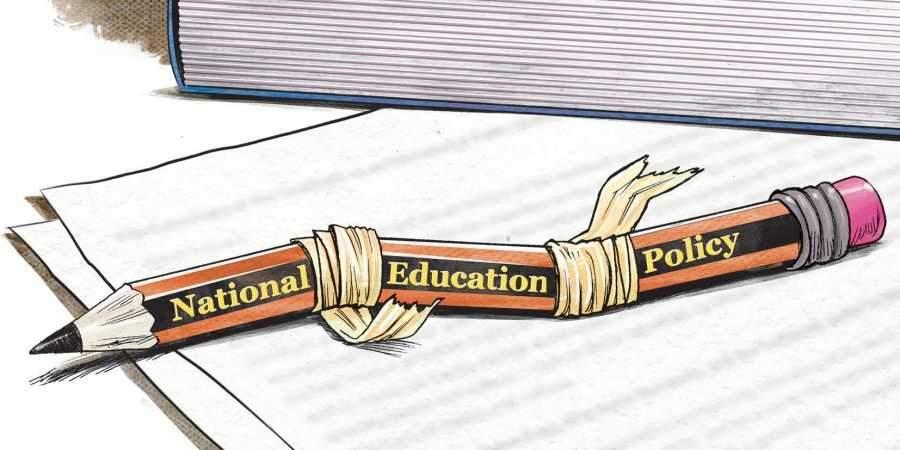 Image Source- https://bit.ly/31JODSOIntroduction to NEP 2020:The National Education Policy (NEP) 2020 is a landmark document introduced by the Government of India with the aim of transforming the country's education system to meet the demands of the 21st century. It replaces the previous National Policy on Education, which was formulated in 1986 and modified in 1992. The NEP 2020 was drafted after extensive consultations with stakeholders and experts from various fields.The primary objectives of the NEP 2020 are to:Promote Holistic Development: The policy emphasizes the holistic development of learners by integrating cognitive, emotional, and physical aspects of education. It seeks to foster critical thinking, creativity, communication, and collaboration skills among students.Universalization of Education: NEP 2020 aims to ensure universal access to quality education from early childhood to higher education. It envisions equitable and inclusive education for all, irrespective of socio-economic background, gender, or geographic location.Curriculum Reform: The policy advocates for a flexible and multidisciplinary curriculum that promotes experiential learning, vocational education, and skill development. It encourages the integration of traditional knowledge systems with modern educational approaches.Teacher Empowerment: NEP 2020 focuses on enhancing the quality and professionalism of teachers through continuous training, capacity building, and recruitment reforms. It seeks to attract and retain high-quality educators to improve teaching standards across all levels of education.Promotion of Research and Innovation: The policy emphasizes the importance of research and innovation in education to foster creativity, problem-solving abilities, and scientific temperament among students. It calls for the establishment of research clusters, innovation hubs, and collaboration between academia and industry.Key provisions of the NEP 2020 include:Introduction of Early Childhood Care and Education (ECCE) for children aged 3 to 6 years.Replacing the existing 10+2 structure with a new school education system of 5+3+3+4, covering ages 3 to 18 years.Setting up a National Mission on Foundational Literacy and Numeracy to ensure basic literacy and numeracy skills for all students by Grade 3.Establishing a new apex body, the National Educational Technology Forum (NETF), to facilitate the integration of technology in education.Promoting mother tongue or regional language as the medium of instruction until at least Grade 5.Implementing a new assessment framework that focuses on holistic development and reduces the emphasis on rote learning.The NEP 2020 envisions a comprehensive overhaul of India's education system to align it with the evolving needs of society and the economy. It aims to foster a culture of lifelong learning, innovation, and inclusive development.Prospective Benefits:The NEP 2020 brings forth several potential positive impacts on the education system of India:Holistic Development: By emphasizing holistic development, the NEP 2020 aims to nurture not just academic abilities but also critical thinking, creativity, emotional intelligence, and social skills among students. This approach prepares learners to navigate the complexities of the modern world and contribute meaningfully to society.Flexibility in Curriculum Design: The NEP 2020 introduces a flexible curriculum framework that allows for interdisciplinary learning and customization according to students' interests, aptitudes, and local contexts. This approach fosters creativity, innovation, and personalized learning experiences, enabling students to explore diverse fields of knowledge.Promotion of Multilingualism: The policy promotes multilingualism by advocating for the use of mother tongue or regional languages as the medium of instruction at the foundational level. This not only preserves linguistic diversity but also enhances students' cognitive abilities, cultural understanding, and communication skills.Integration of Technology: The NEP 2020 emphasizes the integration of technology in education to enhance teaching and learning experiences. By leveraging digital tools, online resources, and educational platforms, the policy aims to improve access to quality education, facilitate interactive learning, and bridge the digital divide.Emphasis on Vocational Education and Skill Development: Recognizing the importance of vocational education and skill development, the NEP 2020 seeks to equip students with practical skills and competencies relevant to the workforce. By offering vocational courses, apprenticeships, and hands-on learning opportunities, the policy prepares students for employment, entrepreneurship, and lifelong learning.The NEP 2020 holds the potential to transform the education system of India by fostering holistic development, promoting flexibility and innovation, embracing linguistic diversity, leveraging technology, and empowering students with relevant skills for the future. These prospective benefits are crucial for nurturing a well-rounded, inclusive, and forward-thinking generation capable of driving India's socio-economic progress and global competitiveness.Challenges and Concerns:The implementation of the NEP 2020 faces several challenges and concerns:Resource Allocation: Adequate funding is crucial for implementing the ambitious reforms outlined in the NEP 2020. However, ensuring sufficient financial resources for infrastructure development, teacher training, curriculum design, and other initiatives may pose a challenge, especially considering competing demands on the education budget.Infrastructure Requirements: Upgrading existing infrastructure and building new facilities to support the NEP 2020's initiatives, such as the establishment of Early Childhood Care and Education (ECCE) centers and the restructuring of the school education system, requires significant investment and logistical planning. Limited infrastructure in rural and remote areas adds complexity to implementation efforts.Teacher Training: The successful implementation of the NEP 2020 hinges on the capacity and readiness of teachers to adapt to new pedagogical approaches, curriculum frameworks, and assessment methods. Comprehensive teacher training programs are essential to equip educators with the skills, knowledge, and support needed to implement the reforms effectively.Resistance to Change: Resistance to change among various stakeholders, including teachers, administrators, policymakers, and parents, may impede the smooth implementation of the NEP 2020. Cultural inertia, vested interests, and apprehensions about the perceived risks or uncertainties associated with reforms could hinder adoption and implementation efforts.Socio-economic Disparities: Socio-economic disparities in access to quality education, infrastructure, and resources pose a significant challenge to the equitable implementation of the NEP 2020. Addressing disparities related to income, geography, gender, caste, and ethnicity requires targeted interventions and inclusive policies to ensure that all students have equal opportunities to benefit from educational reforms.Linguistic Diversity: While the promotion of multilingualism is a key aspect of the NEP 2020, linguistic diversity presents challenges in curriculum development, teacher training, and instructional delivery. Ensuring effective implementation of the policy's language provisions while respecting regional diversity and linguistic rights requires careful planning and sensitivity to local contexts.Addressing these challenges and concerns requires coordinated efforts from government agencies, educational institutions, civil society organizations, and other stakeholders. It entails proactive measures to mobilize resources, build capacity, foster collaboration, address systemic barriers, and promote inclusivity to realize the transformative vision outlined in the NEP 2020.Equity and Access:The NEP 2020 demonstrates a commitment to promoting equity and access in education by addressing the needs of marginalized communities, including rural populations, socio-economically disadvantaged groups, and persons with disabilities.Rural Populations: The policy recognizes the disparities in educational infrastructure and resources between urban and rural areas. It aims to bridge this gap by focusing on the development of rural schools, ensuring access to quality education, and providing incentives to attract and retain teachers in rural areas. Additionally, initiatives such as the establishment of ECCE centers and the restructuring of the school education system are designed to benefit students in rural communities.Socio-economically Disadvantaged Groups: NEP 2020 acknowledges the barriers faced by socio-economically disadvantaged groups in accessing education. It proposes measures to address these disparities, including the provision of scholarships, financial assistance, and support services to students from marginalized backgrounds. The policy also emphasizes inclusive education practices to ensure that all students, regardless of socio-economic status, have equal opportunities to learn and succeed.Persons with Disabilities: NEP 2020 recognizes the rights of persons with disabilities to inclusive and accessible education. It advocates for the creation of barrier-free learning environments, reasonable accommodations, and assistive technologies to support students with disabilities. The policy also emphasizes the importance of sensitizing educators, administrators, and the wider community about disability rights and inclusive practices.While the NEP 2020 articulates progressive principles and objectives for promoting equity and access in education, its successful implementation will depend on the effectiveness of strategies and mechanisms put in place to address systemic barriers and ensure inclusivity. Continuous monitoring, evaluation, and adaptation of policies and programs will be essential to ensure that marginalized communities are not left behind and that the promise of equitable education for all is realized.Impact on Stakeholders:The NEP 2020 is poised to have a significant impact on various stakeholders involved in the education ecosystem:Students: Students stand to benefit from the NEP 2020 through a more holistic and flexible education system that emphasizes experiential learning, critical thinking, and skill development. They may experience a more engaging and relevant curriculum, opportunities for vocational training, and greater autonomy in choosing their educational pathways. However, they may also face challenges in adapting to new pedagogical approaches, assessment methods, or changes in the language of instruction.Teachers: Teachers play a pivotal role in implementing the NEP 2020's reforms and are likely to experience changes in their roles, responsibilities, and professional development opportunities. They may need training and support to effectively implement new teaching methodologies, integrate technology into instruction, and adapt to changes in curriculum and assessment practices. While the policy aims to empower teachers and improve their working conditions, concerns about workload, accountability, and resistance to change may arise.Parents: Parents are important stakeholders in education and are likely to have diverse perspectives on the NEP 2020. Some may welcome the reforms, appreciating the focus on holistic development, multilingualism, and skill-building. Others may have concerns about the impact of changes on their children's academic performance, future prospects, or cultural identity. Parents may also play a role in supporting their children's learning, advocating for their educational needs, and engaging with schools and policymakers to ensure the effective implementation of the policy.Educational Institutions: Schools, colleges, universities, and other educational institutions will undergo significant changes under the NEP 2020. They may need to revise their curricula, upgrade infrastructure, and invest in teacher training to align with the policy's objectives. Educational institutions may also need to adapt their admission processes, pedagogical practices, and assessment methods to meet the evolving needs of students and align with the policy's vision. Collaboration and partnerships between institutions, as well as with government agencies and other stakeholders, may be crucial for successful implementation.Policymakers: Policymakers have a central role in shaping and implementing the NEP 2020. They are responsible for drafting, communicating, and monitoring the policy's implementation, as well as allocating resources, enacting legislation, and coordinating efforts across various sectors. Policymakers must balance competing interests, navigate political dynamics, and ensure that the policy remains responsive to evolving challenges and priorities. They may also need to engage with stakeholders, seek feedback, and make adjustments to the policy based on empirical evidence and evaluation findings.The NEP 2020 has the potential to reshape the educational landscape of India and impact the lives of millions of stakeholders. Effective communication, collaboration, and stakeholder engagement will be essential for ensuring that the policy's objectives are realized and that the interests and perspectives of all stakeholders are considered and addressed.Comparative Analysis:The NEP 2020 represents a significant departure from previous education policies in India while also maintaining continuity in certain areas:Holistic Approach: Similar to previous policies, the NEP 2020 emphasizes the importance of holistic development, including cognitive, emotional, and physical aspects of education. However, it introduces new strategies such as multidisciplinary learning, vocational education, and integration of traditional knowledge systems, representing a departure from the more traditional, exam-oriented approach of past policies.Flexibility and Customization: The NEP 2020 introduces greater flexibility in curriculum design and assessment, allowing for customization according to students' interests, aptitudes, and local contexts. This marks a departure from the rigid curriculum structures and standardized testing practices of previous policies, which often led to rote learning and limited creativity.Language Policy: While previous policies endorsed the use of Hindi or English as the medium of instruction, the NEP 2020 advocates for the use of mother tongue or regional languages at the foundational level, aiming to preserve linguistic diversity and enhance learning outcomes. This represents a significant departure from past approaches and has implications for language policy and pedagogy.Technology Integration: The NEP 2020 places greater emphasis on the integration of technology in education, leveraging digital tools, online resources, and educational platforms to enhance teaching and learning experiences. While technology integration was also emphasized in previous policies, the NEP 2020 provides a more comprehensive framework for its implementation, signaling a shift towards a more digitally inclusive education system.Inclusive Education: The NEP 2020 reaffirms the commitment to inclusive education and addresses the needs of marginalized groups, including persons with disabilities, socio-economically disadvantaged communities, and rural populations. While previous policies also emphasized inclusive education, the NEP 2020 introduces new measures such as the National Mission on Foundational Literacy and Numeracy and the promotion of vocational education to enhance inclusivity.The NEP 2020 represents a departure from past approaches by introducing innovative reforms aimed at transforming the education system to meet the demands of the 21st century. Its emphasis on flexibility, inclusivity, and holistic development reflects a shift towards a more learner-centered and inclusive educational governance and practice. However, successful implementation will depend on overcoming challenges such as resource constraints, resistance to change, and addressing systemic barriers to access and equity.Case Studies and Empirical Evidence:While specific case studies and empirical evidence on the impact of the NEP 2020 may still be emerging, there are some anticipated effects based on preliminary analysis and observations:State-Level Initiatives: Several Indian states have already started implementing elements of the NEP 2020. For instance, the state of Karnataka has announced plans to introduce multilingual education in primary schools, aligning with the policy's emphasis on promoting regional languages. By tracking the progress and outcomes of these state-level initiatives, researchers can provide insights into the feasibility and effectiveness of NEP 2020 reforms in different contexts.Pilot Projects: Pilot projects and experimental programs are being conducted to test various aspects of the NEP 2020. For example, the Central Board of Secondary Education (CBSE) has initiated pilot projects to implement the policy's recommendations on experiential learning, competency-based assessment, and vocational education. These pilot projects can serve as case studies to evaluate the impact of NEP 2020 reforms on student learning outcomes, teacher practices, and institutional dynamics.International Comparisons: Researchers may conduct comparative studies to assess the impact of NEP 2020 reforms on educational outcomes and practices compared to other countries that have implemented similar policies. For instance, countries like Finland, Singapore, and Estonia have adopted learner-centered approaches, holistic assessment methods, and multilingual education models, providing valuable insights into the potential effects of NEP 2020 reforms on educational governance and practice.Longitudinal Studies: Longitudinal studies tracking cohorts of students over time can provide empirical evidence on the long-term impact of NEP 2020 reforms on educational attainment, employability, and social outcomes. By examining trends in student performance, graduation rates, and career trajectories, researchers can assess the effectiveness of NEP 2020 initiatives in addressing disparities, improving learning outcomes, and fostering holistic development.Qualitative Research: Qualitative research methods such as interviews, focus groups, and ethnographic studies can capture the nuanced experiences and perspectives of stakeholders affected by NEP 2020 reforms. By exploring stakeholders' perceptions, attitudes, and experiences, researchers can uncover factors influencing the implementation process, identify challenges and opportunities, and inform policy refinements to enhance effectiveness and inclusivity.By incorporating such case studies, empirical research, and evidence-based examples, researchers can provide concrete insights into the actual or anticipated impact of the NEP 2020 in specific contexts or regions, enriching the analysis and informing future policy decisions and practices.Recommendations and Conclusion:Based on the analysis conducted, here are some recommendations for enhancing the effectiveness and inclusivity of the NEP 2020:Sustained Investment: Ensure sustained investment in education to address resource constraints and support the implementation of NEP 2020 reforms. Prioritize funding for infrastructure development, teacher training, technology integration, and support services for marginalized communities.Capacity Building: Invest in comprehensive capacity-building programs for teachers, administrators, and other stakeholders to effectively implement NEP 2020 reforms. Provide ongoing training, professional development opportunities, and support networks to enhance pedagogical practices, curriculum design, and inclusive education strategies.Community Engagement: Foster greater community engagement and participation in the implementation of NEP 2020 reforms. Involve parents, students, local leaders, and civil society organizations in decision-making processes, curriculum design, and monitoring and evaluation efforts to ensure responsiveness to local needs and priorities.Monitoring and Evaluation: Establish robust mechanisms for monitoring and evaluating the implementation of NEP 2020 reforms. Collect data on key indicators, including student learning outcomes, retention rates, teacher effectiveness, and equitable access to education, to track progress, identify challenges, and inform evidence-based decision-making.Policy Coherence: Ensure coherence and alignment between NEP 2020 and other related policies, programs, and initiatives to maximize synergies and avoid duplication of efforts. Coordinate across sectors such as health, nutrition, social welfare, and employment to address the multifaceted needs of learners and promote holistic development.Conclusion:In conclusion, the NEP 2020 represents a transformative vision for the Indian education system, aiming to foster holistic development, equity, and inclusivity. While the policy holds the promise of addressing longstanding challenges and driving positive change, its successful implementation requires concerted efforts, sustained investment, and inclusive governance.The NEP 2020 can be perceived as a blessing due to its potential to revolutionize education by promoting flexibility, inclusivity, and innovation. However, it also poses challenges related to resource constraints, capacity gaps, and resistance to change, which may hinder its effectiveness. Therefore, it is essential to adopt a nuanced perspective that recognizes both the opportunities and the complexities associated with NEP 2020 implementation.Areas for further research or action include conducting longitudinal studies to assess the long-term impact of NEP 2020 reforms, exploring innovative financing mechanisms to support implementation efforts, and engaging in participatory processes to ensure the voices of all stakeholders are heard and addressed. By addressing these recommendations and continuing to refine and adapt NEP 2020 initiatives based on empirical evidence and stakeholder feedback, India can work towards building a more inclusive, equitable, and high-quality education system for all its citizens.REFRENCES:UNESCO. (2020). National Education Policy 2020: An overview. Retrieved from https://en.unesco.org/news/national-education-policy-2020-overviewGovernment of India, Ministry of Education. (2020). National Education Policy 2020. New Delhi: Government of India.Sharma, M. (2021). Implementation challenges of National Education Policy 2020 in India. International Journal of Research and Analytical Reviews, 8(1), 475-480.Sarangapani, P. M., & Sahu, A. (2021). National Education Policy 2020: A critical appraisal. Higher Education for the Future, 8(1), 137-150.Rajput, A. (2021). A comparative analysis of National Education Policy 1986, 1992, and 2020: Prospects and challenges. International Journal of Indian Psychology, 9(1), 17-24.Ramanujam, K. (2020). Impact of National Education Policy 2020 on rural education: A study of Indian context. International Journal of Innovative Research in Social Sciences and Humanities, 8(2), 1-9.Kothari, J., & Saha, J. (2020). National Education Policy 2020: A game changer in Indian higher education system. Journal of Education and Practice, 11(15), 41-48.Mishra, D. (2021). Multilingualism in Indian education: A critical analysis of National Education Policy 2020. Language and Language Teaching, 10(1), 39-42.Das, S., & Paul, P. (2021). National Education Policy 2020: Challenges and opportunities for teacher education in India. International Journal of Innovative Science and Research Technology, 6(4), 121-126.Rajaram, R. (2021). The impact of National Education Policy 2020 on vocational education and skill development: An analysis. Journal of Education and Social Sciences, 12(2), 71-77.Sharma, P., & Singh, P. (2021). National Education Policy 2020: A tool for transformation in higher education. Journal of Indian Education, 47(1), 69-79.Reddy, K. S., & Reddy, N. R. (2021). National Education Policy 2020 and its implications for inclusive education in India. Asian Journal of Multidisciplinary Studies, 9(6), 1-6.Bhattacharya, S. (2021). Implementation challenges of National Education Policy 2020: A perspective. Journal of Education and Social Sciences, 12(1), 14-20.Aggarwal, A., & Sharma, A. (2020). Understanding National Education Policy 2020: A paradigm shift in education system. International Journal of Scientific Research and Review, 9(3), 133-138.Biswas, A., & Sen, P. (2021). Digital transformation of Indian education system under National Education Policy 2020: Opportunities and challenges. International Journal of Scientific Research and Engineering Development, 4(2), 244-251.Desai, S., & Patel, R. (2021). Role of technology in implementing National Education Policy 2020. International Journal of Computer Science and Mobile Computing, 10(4), 163-169.Dutta, M., & Kuri, A. (2021). Enhancing quality of teacher education under National Education Policy 2020: An appraisal. International Journal of Education and Social Science Research, 5(4), 112-121.Mehra, P., & Kumar, S. (2020). National Education Policy 2020: A comprehensive framework for higher education in India. International Journal of Trend in Scientific Research and Development, 4(6), 620-623.Patel, K., & Garg, P. (2021). National Education Policy 2020: Opportunities and challenges for educational institutions. Journal of Education, 11(1), 93-100.Singh, S., & Kaur, A. (2021). Promoting multilingualism through National Education Policy 2020: A critical analysis. Journal of Research in Education and Science, 7(1), 164-170.